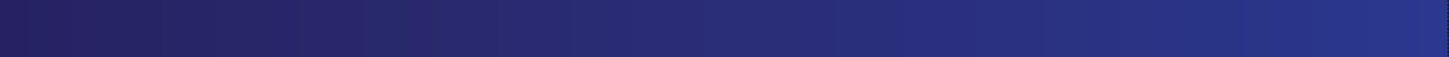 Pontefract Academies Trust is committed to its equality and diversity policy. We aim to do all we can to prevent discrimination in any form and you can help us in this by completing the information below. The information given on this sheet will not be used to make decisions about who is recruited. The form will not be seen by the shortlisting/ interview panel. It will be used to improve equality in recruitment and overall service delivery.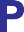 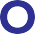 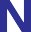 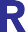 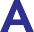 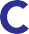 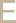 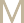 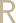 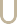 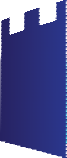 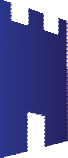 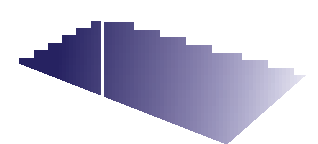 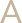 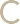 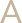 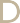 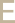 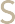 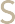 Your help filling in this form is greatly appreciated. Thank you.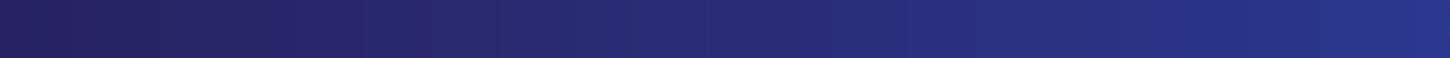 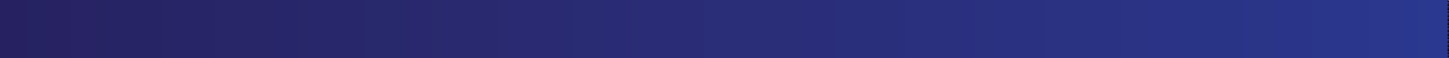     White – British White – Irish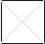 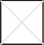 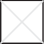 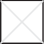 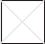   Black – Caribbean Bangladeshi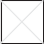   Prefer Not To Say Other Please Specify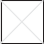     White/Black African     White/Black Caribbean     White/Asian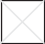 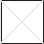 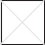 Black – African  Pakistani Chinese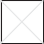 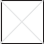   Gypsy/Roma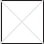 Traveller Irish Heritage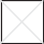 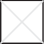 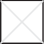 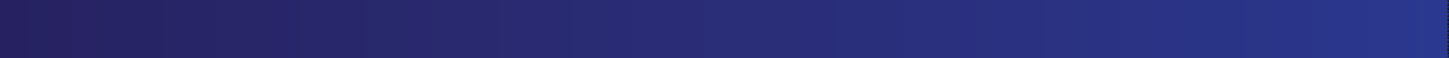 © Pontefract Academies Trust - www.pontefractacademiestrust.org.uk	Page 1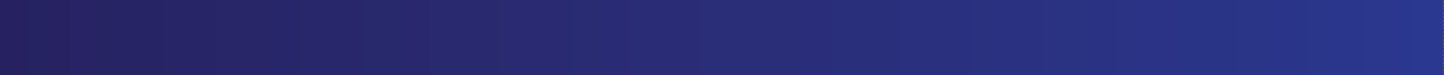 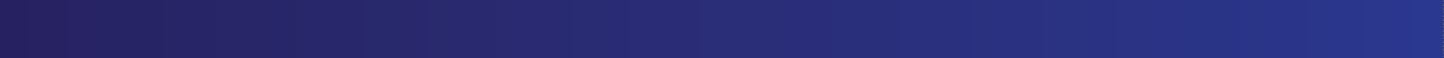 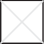 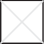 DECLARATION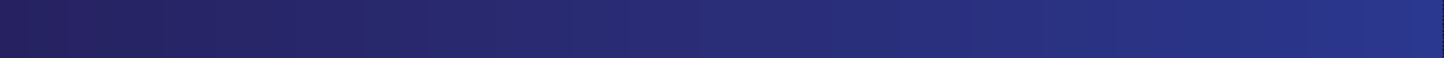 I declare that the information on this form is true and accurate.I understand that providing misleading or false information will disqualify me from appointment or may lead to me being dismissed if appointed to the job.My name has not been placed on any list which disqualifies me from working with children. I confirm that I have read the above statements in respect of “Disclosure of Criminal Records/Sanctions” and understand the requirements of this position.Privacy NoticeI have read the Pontefract Academies Trust privacy notice for job applicants and consent to the information contained in this form, and any other information received by or on behalf of the Trust relating to my application, being processed by the Trust in administering the recruitment process and to assist with the prevention and detection of fraud.SIGNATURE	DATE© Pontefract Academies Trust - www.pontefractacademiestrust.org.uk	Page 2GENDERGENDERGENDERGENDERMaleFemaleNon-binary  Prefer not to say 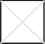 